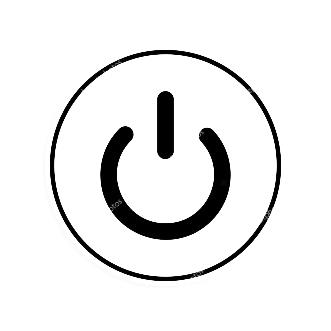 XI OGÓLNOPOLSKI KONKURS WIEDZY O KOMPOZYTORACH
„IKONY POLSKIEJ MUZYKI WSPÓŁCZESNEJ”DĘBICA  2020 KARTA  ZGŁOSZENIAI kategoria ( I stopnień )Nazwa i adres szkoły:  ……………………………………….………………………………………….…………………………………………………………………………………..Imię i nazwisko uczestnika:  ……………………………………………………………………………    ……………………………………………………………………………         Nauczyciel:……………………………………………………………………………Imię i nazwisko uczestnika:  ……………………………………………………………………………    ……………………………………………………………………………         Nauczyciel:……………………………………………………………………………Imię i nazwisko uczestnika:  ……………………………………………………………………………    ……………………………………………………………………………         Nauczyciel:……………………………………………………………………………Imię i nazwisko uczestnika:  ……………………………………………………………………………    ……………………………………………………………………………         Nauczyciel:……………………………………………………………………………
           						          …………………………								(podpis Dyrektora Szkoły)
*Respektowane będą tylko zgłoszenia wypełnione komputerowo lub maszynowoWyrażam zgodę na przetwarzanie ww. danych mojego dziecka w celach konkursowych przez Zespół Państwowych Szkół Muzycznych w Dębicy, zgodnie z art. 6 ust. 1 li. a ogólnego rozporządzenia o ochronie danych z dnia 27 kwietnia 2016 r. (RODO) do czasu cofnięcia zgody.……………………………………………………………(podpis rodzica / opiekuna prawnego)Wyrażam zgodę na przetwarzanie danych wizerunku mojego dziecka w celach konkursowych, promocji szkoły na stronie internetowej szkoły, mediach społecznościowych prowadzonych przez szkołę, oraz w informacjach prasowych przez Zespół Państwowych Szkół Muzycznych w Dębicy, zgodnie z art. 6 ust. 1 li. a ogólnego rozporządzenia o ochronie danych z dnia 27 kwietnia 2016 r. (RODO) do czasu cofnięcia zgody.……………………………………………………………(podpis rodzica / opiekuna prawnego)Oświadczam, że zapoznałem się z Regulaminem XI Ogólnopolskiego Konkursu Wiedzy                                      o Kompozytorach „IKONY POLSKIEJ MUZYKI WSPÓŁCZESNEJ”……………………………………………………………(podpis rodzica / opiekuna prawnego)